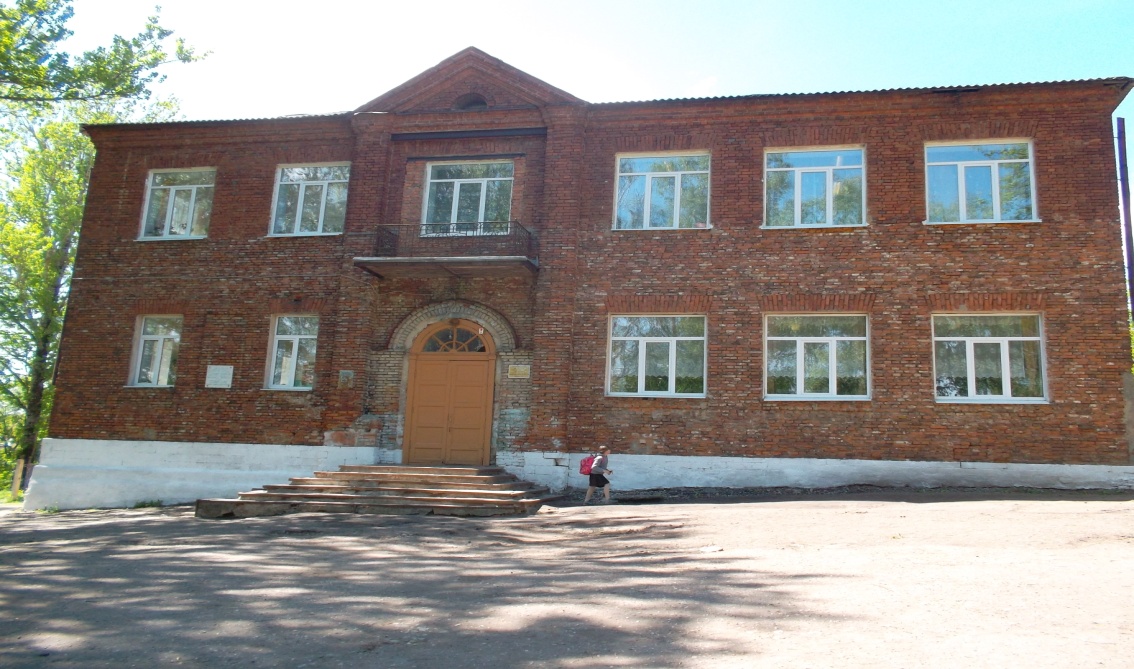                                                                         Подготовила                                                           Митенкова   Карина Олеговна                                                ученица 3 «А» класса    МБОУ Сычёвская СОШ №2                                                           руководитель Кадыкова М.А.Оглавление.                                                                                                              Стр.I   Введение.                                                                                        3стр.II Основная часть: история  моей школы    1. Сычёвское уездное училище  ………………………………… . 5 стр.      2.Сычёвское городское училище ………………………………. . 7 стр. 3.Сычёвское высшее начальное училище ………………………  9 стр. 4.Первая советская школа II ступени …………………………. . 10 стр. 5.Сычёвская средняя школа …………………………………….   10 стр. 6.Сычёвская восьмилетняя школа ………………………………  15стр. 7.Сычёвская средняя школа №2 ………………………………... 18 стр.III Заключение.                                                                                                        11IV Литература.                                                                                                         12                                                                                V  Приложение.                                                                                                        12Школа…. Как много добрых воспоминаний связано с этим словом у многих, кто окончил её. Сюда каждый день независимо от погоды бегут девчонки и мальчишки. Просторное двухэтажное здание разместилось  на высоком живописном берегу красавицы Вазузы. Что такое для меня школа? Это не просто здание,   это целый мир, который требует познания и осмысления; это люди, при общении с которыми ты развиваешься и образовываешься, будь ты, учитель, родитель, ученик…
 Сегодня я хочу рассказать о школе, о самой лучшей школе на свете, о школе, в которой я учусь!  Актуальность темы исследования:Я хочу, чтобы ничего не исчезло бесследно, чтобы историю нашей школы знали ученики ,учителя и родители.Цель работы:   Познакомить  с историей возникновения школы, ее традициями, которыми школа может гордиться по праву. 
Для достижения целей мной  были поставлены следующие задачи:1.Провести исследовательскую работу по реорганизаций моей школы в разные   периоды истории. 2.Собрать имеющуюся информацию о школе, в которой я учусь.3. Узнать, кто был почетными смотрителями и директорами школы. 4.Изучить имеющиеся материалы в школьном музее, в районном музее по данной             проблеме.5.Провести анкетирование среди учащихся школы : «Что вы знаете о школе, в   которой учитесь?»6.Систематизировать информацию и представить ее наглядно, в виде презентации.5.Проанализировать  данные исследовательской работы, сделать выводы.Гипотеза: «Мы можем гордиться своей школой».            Введение.                      Школа, ты не старишься, никогда не старишься.

                     И шумят под окнами те же тополя.

                   Школьной дружбой связаны школьные товарищи,

                  Школьные товарищи и учителя.

Каждый гражданин любой страны обязан знать историю своей родины. История изучения родного края неразрывно связано с изучением истории школы, в которой он обучается. Тема данной работы выбрана не случайно. Моей школе  6 августа 2014 г. исполнится181 год. Она имеет свои славные традиции и свою богатую, интересную историю.В своей работе я использовала материалы городского краеведческого музея, музея истории школы..Только в период правления Екатерины II вопросы воспитания и образования в провинции (уездных городах) приобрели некоторую определенность и направленность. Сама Екатерина II даже мечтала посредством школы «создать новую породу людей». Предполагалось открыть в губернских городах главные училища, а в уездных - малые училища. В городе Сычевке первое малое народное училище было открыто лишь 21 октября 1796 года. С 1804 года малые народные училища получили название приходских. Приход в названии училищ означал ежедневное прибытие учеников на занятия и отсутствие мест для их проживания при училище.) Предназначалось приходское училище главным образом для последующей учебы в уездных училищах, но в городе Сычевке такое училище отсутствовало, и основной причиной было отсутствие здания под уездное училище. Городские власти из-за скудной городской казны построить здание не могли. Решить эту проблему мог только богатый человек в частном порядке. И такой человек нашелся. Им стал юшинский помещик коллежский асессор Александр Иванович Геннади. В 1830 году он обращается в сычевское городское правление с прошением о выделении для строительства уездного училища в два этажа места, купленного у сычевского мещанина Александра Кашкаревского. Место, писал Александр Иванович, «...найдено таковое удобным, на горе противо реки Вазузы ближе Соборной Сычевской Вознесенской церкви...» . В том же году началось строительство учебного корпуса, который был построен к октябрю 1832 года. Еще почти год длилась внутренняя отделка помещений, и 6 августа 1833 года в торжественной обстановке Сычевское уездное училище было открыто. Первым почетным смотрителем уездного училища стал Александр Иванович Геннади. Штатом училища предусматривались смотритель училища, законоучитель и три учителя наук. Из окна уездного училища далеко видна красавица Вазуза, размеренно несущая свои воды у подножья высокого крутого берега. Холодная и темная речная вода от нависших дождливых туч - осенью и белая, скованная ледяным панцирем и от этого казавшаяся спящей - зимой. Бурная и веселая, толкающая и крутящая весенние льдины, она возвещала, что заканчивается очередной учебный год. И так из года в год.В уездном училище преподавались геометрия, география, история и естественная история. Первоначально в уездном училище было открыто три класса. К 1837 году в училище открылась библиотека, состоящая из книг и брошюр в 62 наименования, общим количеством в 192 книги. Среди учебных экспонатов были древний каменный молоток, бивни и зубы мамонта, а также прекрасная коллекция из 274 «сибирских камней». Под приходское училище была выделена одна просторная комната в новом здании уездного училища. Фактически приходское училище являлось подготовительным классом для поступления в уездное училище, хотя и было самостоятельным учебным заведением.Первыми преподавателями Сычевского уездного училища были учитель арифметики и геометрии Максим Можайский, учитель грамматики Михаил Голенищев и законоучитель протоиерей Петр Афонский. Смотрителем училища был назначен коллежский асессор Алексей Баранов. Почетный смотритель училища Александр Иванович Геннади, оказывая всяческую помощь, заботился об училище, проводил ремонты классов и здания за свой счет. Один из таких ремонтов был проведен в 1837 году, который обошелся А.И. Геннади в 400 рублей.В 1836/1837 учебном году в трех классах уездного училища обучались 72 ученика. По сословиям состав учеников выглядел следующим образом: детей дворян - 14 учеников, детей обер-офицеров - 6 учеников, детей приказных - 6 учеников, детей из семей духовного звания - 8 учеников, детей купцов - 6 учеников, детей мещан - 31 ученик и экономических крестьян - 1 ученик.Зимой 1843 года Александр Иванович серьезно заболел, и 23 февраля почетный смотритель Сычевского училища, надворный советник и кавалер А.И. Геннади - человек, положивший начало детскому образованию в Сычевке, - умер. Но дело его продолжало жить и приумножаться руками его сына - надворного советника и кавалера Николая Александровича Геннади. В сентябре 1843 года Николай Александрович из своей личной библиотеки подарил 156 книг в фундаментальную библиотеку уездного училища.В учебном 1843/1844 году в уездном училище обучались 55 учеников. Продолжали преподавать Максим Можайский и Петр Афонский. Пришли и новые учителя: русского языка -Александр Спасский, истории и географии - Адриан Извольский, рисования, черчения и чистописания - Деньшин. Штатным смотрителем был назначен титулярный советник Василий Гаврилович Лызлов.Постепенно здание училища ветшало, и к 1849 году требовались очередной ремонт и частичная реконструкция.В течение лета работы на средства почетного смотрителя училища Н.А. Геннади были произведены. В училище были оборудованы 4 квартиры для учителей. В этом же году в училище пришел новый учитель рисования, черчения и чистописания Михаил Андреевич Тюмянцев, который проработал в Сычевском училище 17 лет.За 20 лет (с 1833 года по 1853 год) в Сычевском уездном училище обучались 1444 ученика.Почти три тысячи сычевских детей стали грамотными, и для небольшого города того времени это немало. С 22 ноября 1851 года почетным смотрителем уездного училища становится титулярный советник Григорий Николаевич Геннади, сын Николая Александровича. Григорий Николаевич был верен семейной традиции и продолжил дело деда и отца, всячески помогая всем учебным заведениям Сычевки, и в первую очередь уездному училищу.1860-е годы привнесли целый ряд изменений в жизнь училища и уездного образования в целом.Год 1861-й. При уездном училище открывается первая публичная библиотека города Сычевки.Год 1863-й. На должность смотрителя Сычевского уездного училища назначается учитель Вяземского училища коллежский асессор Сергей Михайлович Михайлов. Год 1865-й. В уездное училище приходит новый учитель арифметики и геометрии Ефим Васильевич Повало-Швейковский. Умирает бывший почетный смотритель училища Николай Александрович Геннадии. В публичной библиотеке при училище - 489 названий книг, общим количеством 955 томов.Уездное училище  ежегодно подвергались проверкам губернским начальством. Так, в 1867 году уездное училище проверялось директором училищ Смоленской губернии, который выявил, что знания учеников по русскому языку слабые, а по арифметике и геометрии - очень хорошие. Особо отмечался учитель Е.В. Повало-Швейковский.19 лет он прослужил учителем и 21 октября 1869 года он умер на службе.12 июля 1868 года после тяжелой болезни умер учитель уездного училища Давид Яковлевич Муромцев, прослуживший в должности учителя 21 год. Вместо него учителем русского языка был принят выпускник Смоленской семинарии Тимофей Тернавский. В период с 1857 года по 1867 год в стенах училища обучались 522 ученика.Очередные серьезные штатные изменения в уездном училище произошли в начале 1870-х годов. Почетным смотрителем был утвержден 19-летний дворянин Иван Григорьевич Ломоносов. Новое Положение об уездных училищах от 1872 года внесло ряд изменений. С 1875 года уездные училища стали именоваться городскими училищами. Вместо должности смотрителя училища была введена должность учителя-инспектора. Хотя училище оставалось 3-классным, фактически обучение составляло 6 лет, так как каждый класс был двухгодичный и состоял из младшего и старшего отделений. При получении неудовлетворительной оценки ученик подвергался осенней переэкзаменовке и в случае ее не сдачи оставлялся на повторный курс. На повторный курс ученика могли оставить единожды. Если и повторный курс ученик «проваливал», то его исключали из училища по неуспеваемости, невзирая на сословие. Нередки случаи исключения из училища и дворянских, и детей богатых купцов. Но справедливости ради нельзя не отметить такой факт, что наиболее успевающие ученики были из купеческих семей.На 1 января 1878 года в училище обучались 106 учеников, а на следующий учебный год-уже 143 ученика, из которых почти 78% составляли дети городского сословия и лишь 6% - сельского.В училище поддерживалась строжайшая дисциплина. За малейшие проступки, такие, как пропуски уроков, опоздания на урок, рассеянность, «не принесение книг, тетрадей» и «прочие проступки, имеющие прямое отношение к учению», ученики подвергались взысканиям . Наилучшая дисциплина была в старшем 3 классе. В 1878/1879 учебном году в этом классе совершенно отсутствовали такие проступки, как ослушание, ложь, дерзость, сквернословие, шалости в церкви.С 1878/1879 учебного года плата за обучение повысилась до 3 рублей в год. В 1879 году на должность учителя-инспектора городского училища был назначен титулярный советник Иван Иванович Наградов. Окончив в 1868 году Костромскую духовную семинарию, он преподавал в Костромском уездном училище, откуда был переведен в г. Сычевку. В том же году И.И. Наградов был произведен в коллежские асессоры, а спустя четыре года - в надворные советники. Наградов И.И. отличался необычайной работоспособностью, принципиальностью, обладал высокими профессиональными качествами педагога. Все это не оставалось не замеченным со стороны начальства, и за отличие по службе в 1884 году он был награжден орденом Св. Станислава III степени. До 1 августа 1898 года И.И. Наградов был учителем-инспектором Сычевского городского училища.15 августа 1882 года в городском училище был открыт 4 класс. Появились новые предметы обучения - физика и анатомия. Улучшалась и материальная база училища. Городское училище содержалось за счет государственного обеспечения, уездного земства, денежных средств, собираемых как плата за обучение.9 мая 1885 года над городом Сычевкой разразился сильный ураган. Деревья стонали, трещали и падали на землю. Шквальным ветром разбивало стекла окон, валило заборы, срывало крыши. Пострадало и здание городского училища. Были выбиты стекла, сорвана часть металлической крыши, сорван навес над крыльцом. Немалых усилий потребовалось учителю-инспектору Наградову И.И. и другим учителям, чтобы произвести ремонт училища.Начало XX века не привнесло кардинальных изменений в ход учебного процесса в Сычевском городском училище. Менялись учителя, почетные смотрители, возрастала плата, взимаемая с учеников за обучение (с 1906 года - 6 рублей в год), но училище продолжало жить установившейся, размеренной жизнью. Лишь 1912 год внес некоторые изменения. В соответствии с новым законом от 25 июня 1912 года Сычевское городское училище стало именоваться высшее начальное училище.А с 1 августа  1913 года началась перестройка здания училища. Для того чтобы не прерывать учебный процесс, все имущество было перевезено в дом на улицу Вельскую (ныне улица К. Маркса), предоставленный сычевским купцом Иваном Васильевичем Яковлевым. На перестройку здания из казны было выделено 28013 рублей. К концу 1914 года работы были закончены (внутренняя перепланировка и установка водяного отопления), но занятия в обновленном здании возобновились лишь с 1 января 1915 года.В 1914 году в училище, помимо стипендии имени князя Н.П. Мещерского, была введена стипендия имени господ Юшенковых. Успеваемость в 1914 году была весьма удовлетворительная. В первых классах самая низкая успеваемость была по Закону Божьему - 69%, во втором классе – по русскому языку – 67%, в третьем классе – по арифметике – 80%.Распоряжением министра народного просвещения от 7 октября 1915года в училище вводилось совместное обучение детей обоего пола. В том же учебном году в училище поступили 20 девочек.Чрезвычайно сложным оказался 1915 год. С 15 октября 1915 года здание училища было занято под 262-й запасный военный госпиталь. Занятия приходилось проводить во вторую смену в здании женской гимназии. Весной 1915 года в Сычёвке начались эпидемии дизентерии, брюшного тифа и случаи заболевания оспой. В связи с этим было принято решение экзаменов по окончании учебного года не проводить и учебный год закончить 15 апреля. Подобное было и в 1917 году.  Количество учащихся резко сократилось. В учебный 1917-1918 год в училище обучалось 67 мальчиков и 61 девочка. Первая советская школа II ступени.В октябре 1918 года были приняты «Положение о единой трудовой школе РСФСР» и «Декларация о единой трудовой школе», согласно которым учебные заведения разных типов и ведомств  преобразовывались  в Единые трудовые школы  I и II ступени с совместным обучением девочек и мальчиков и сроком обучения в них 9 лет. Поэтому с конца 1918 года Сычёвское высшее начальное училище преобразовано в 1-ю советскую школу II ступени и был полностью заменён весь преподавательский состав. В 1818-1919 учебном году  в школе обучалось  61 мальчик и 57 девочек. В школе было отменено преподавание религиозных вероучений, а также религиозных обрядов. Преподавание закона Божия из программы исключается. Обучение в школе устанавливается бесплатное. За школой сохранили её здание.	Это было связано с необходимостью приведения системы народного образования в соответствии с потребностями народного хозяйства после гражданской войны. Образовательная школа стала семилетней.  Очень любили дети уроки своих учителей:  Никоновой Е.П. и Александровской В.А. (Приложение. Фото № 9).  Учительницей  1-й советской школы работала Наталья Христофоровна Эльманович, вела 2-й и 3-й классы в 1922-1924 годах. Её муж Владимир Михайлович Эльманович был в эти годы школьным инспектором Сычёвского УОНО. ( Приложение. Фото № 8 ).Сычёвская средняя школа	С 1932-1933 учебного года в  нашей области была введена 10-летняя система образования. Первая советская школа II ступени  в городе Сычёвке стала средней школой. Директором школы в это время была Гукова Екатерина Григорьевна, она же преподавала детям историю. Алехнович Елена Александровна была завучем в школе, преподавала математику. (Приложение . Фото № 24).  Детей в школу брали с 8-9 лет. Очень торжественно проходили школьные линейки. На которых звучали  приветственные речи, стихи, песни, награждения лучших учеников. Преподавались обычные школьные  дисциплины: математику, русский язык, литературу, немецкий язык, историю, географию, рисование, физкультуру, труды. Учителя «не считались»  со своим временем, занимались со слабоуспевающими детьми после уроков. (Приложение. Фото № 13). Учебники школьникам выдавались бесплатно, тетради и письменные принадлежности родители покупали сами. Единой школьной формы не было, ходили  в обычной одежде, а вот детей из бедных семей школа «одевала и обувала».  Время тогда было трудное, голодное, но в школе работал буфет, в котором продавались пончики по 5 копеек, работала столовая, в которой детей из многодетных малообеспеченных семей кормили бесплатно.  Сахар был великой радостью для детей. В школе активно действовали пионерская и комсомольская организации.  Каждый год пионерские отряды выезжали на отдых в лагерь, расположенный в деревне Субботники. В школе был большой  хор, в котором пели учащиеся и учителя школы. (Приложение. Фото № 12)В начале октября 1941 года немцы захватили Сычёвку и занятия в школе прекратились. Часть учителей  и учащихся школы ушли воевать на фронт, в партизаны. В период войны в городе располагался штаб немецкой армии, в основном здании школы располагался, предположительно,  немецкий военный госпиталь. В городе действовало молодёжное подполье, в котором состояли  члены  ВЛКСМ, учащиеся старших классов школы: Юрий Дубровский, Михаил Плетнёв, Николай Тукскнис, Александр Панфилов, Василий Капорцев, Мария Шелепина, Катя Земницкая, Мария Кремнёва. Руководил подпольной комсомольско-молодёжной группой в городе Сычёвке  тоже учащийся школы Дмитрий Огурцов, в будущем партизан отряда «Родина».8 марта 1943 года Сычёвка была освобождена от немецко-фашистских захватчиков, сразу же  начинается восстановление разрушенного города. Сотрудники РОНО приложили много сил для того, чтобы возобновить в кратчайшие сроки занятия в школах района. Весной 1943 года  школьники восстанавливали городской парк, вырубленный немцами в период оккупации. Сажали берёзы, саженцы выкапывали за городом и на руках приносили в парк для посадки. С ноября 1943 года занятия в Сычёвской средней школе начались, потому что надо было восстанавливать здания школы, жильё в городе. Количество учащихся в школе резко уменьшилось по сравнению с довоенным.  По вовлечению детей в школу проводилась серьёзная работа: оказывалась материальная помощь детям фронтовиков, партизан, сиротам: выдавались одежда и обувь, организовано горячее питание детей в школе. Директором школы была  назначена  Гукова Екатерина Григорьевна, учитель истории. Поскольку в период оккупации города немцами дети не учились в школе, то после возобновления занятий в школу пришли в разные классы дети разных возрастов. Все учащиеся не помещались в здании основной  школы на берегу Вазузы, поэтому начальные классы размещались в двухэтажном здании ( первый этаж был кирпичный, второй – деревянным) , сейчас находится напротив музыкальной школы (Приложение. Фото №2).  Часть начальных классов размещалось в деревянном домике на том месте, где сейчас находится детская библиотека. В 1952 году были построены два деревянные здания рядом с основным. Одно -  под начальные классы, другое - под мастерские: столярные, слесарные, там же была отведена  комната для домоводства  и одна классная комната. (Приложение. Фото № 17 и № 18).   Спортзала в школе не было , для проведения уроков физкультуры приспособили фойе второго этажа. Всю зиму учащиеся школы катались на лыжах.  Библиотека располагалась в одной из комнат второго этажа.  Благодаря усилиям учителя физкультуры Яковлева В.В., на месте трапезной Вознесенского храма был построен спортивный зал. 6.Сычёвская восьмилетняя школаВ 1963 году в городе произошёл раздел городской школы на две: Сычёвскую среднюю школу и Сычёвскую восьмилетнюю школу. Сычёвская средняя школа была переведена в новое здание по улице Н.Крыленко, а восьмилетняя осталась в здание, построенном под уездное училище в 1830-х годах.  Директором средней школы был назначен Сидоренков Владимир Васильевич, а директором восьмилетней школы – Комлякова  Наталья Дмитриевна .  В 1963 году в школе было 640 учащихся. Коллектив учителей и учащихся ставили себе высокую планку и всегда и во всем соревновались с коллективом средней школы: спортивные соревнования, смотр художественной самодеятельности, смотр хоров школ. (Приложение. Фото № 34).  В хоре участвовали все учителя школы. Ежегодно школа участвовала в туристических слётах района и занимала призовые места. В ответ на призыв ОБЛОНО построить при школах спортивный городок,  школа построила его за сутки! Директор  сама выезжала  с группой учащихся сажать капусту в подшефный совхоз, а учащиеся 7-х, 8-х классов под руководством Солнцевой Т.А., классных руководителей и инженера племзавода «Сычёвка» строили спортивный городок. Родители учащихся в ночь заасфальтировали спортивную площадку. Коллектив был премирован большим ковром в спортивный зал. С этого времени ежегодно стали проводить областные соревнования по гимнастике. (Приложение. Фото № 28 и № 29). Дружина активно собирала металлолом. По воспоминаниям завуча школы В.Г.Лямкиной  В 1964 году в Сычёвке появился первый автобус, на котором было написано, что он изготовлен из металлолома, собранного школьниками восьмилетней школы.  1 сентября 1964 года автобус катал детей бесплатно по городу.  На деньги, собранные от металлолома куплен был в школу бюст В.И. Ленина. Учащихся в школе было около 700 человек,  учителей около  30 человек. В период с 1979 года по 1986 годы в школе сменятся 3 директора школы:  Кузьмин Александр Фёдорович (1979 – 1980гг.), Орешкова Ольга Алексеевна (1980 – 1982 гг.), Ивако Константин Фёдорович (1982 – 1986 гг В 1972 году Сычёвская восьмилетняя школа работала в две смены, располагалась в 3-х зданиях: основном, деревянном одноэтажном для начальных классов( учились в 2 смены по 2 класса в каждой классной комнате) и здания мастерских, где были ещё 2 комнатки групп продлённого дня. Библиотека находилась на втором этаже основного корпуса в коридоре. Вдоль стен стояли самодельные деревянные стеллажи, где книги стояли в два ряда. В то время хорошо пополнялся книжный фонд. Каждый месяц покупались книги в книжном магазине, присылались посылки из бибколлектора г. Смоленска. А с 1981 года ученики стали получать бесплатно школьные учебники, которые обновлялись каждые 4 года. 	В школе был сплочённый опытный коллектив. Молодые учителя, приходя на работу в школу, старались быть похожими на своих старших коллег, перенимали их опыт. Учащиеся школы были вовлечены в пионерскую и комсомольскую организации. В школе проводилось много торжественных линеек, сборов, встреч с людьми труда, ветеранами Великой Отечественной войны, вечеров, утренников. ( Приложение. Фото №16).	В начале 1980-х годов  основное здание  школы претерпело капитальный ремонт. Поэтому целый год дети учились в здании бывшей начальной школы (здание возле музыкальной школы), в здании техникума .Но в отремонтированном здании проучилась мало, потому что в 1986 году школа получила статус  средней, был открыт 10 класс.Сычёвская средняя школа №2.Страница школьной жизни.1 сентября 1986 года Сычёвская восьмилетняя школа была реорганизована в среднюю школу в связи с введением в эксплуатацию нового корпуса школы.   Директором школы будет назначена Дмитриева Раиса Павловна. Но 1 сентября не было торжественного открытия школы, так как строители не уложились в отведенные сроки. С большим «скрипом» строительные работы закончились к зиме. 	Первое время детей возили в школу бесплатно на автобусе, так как новое здание школы находилось теперь не в центре города, а за городом, в новом посёлке, недалеко от деревни Бурцево, за речкой Лосьминкой. Старое здание 19 века школы было передано Сычёвской средней школе №1, где были размещены начальные классы. Но 7 лет назад «справедливость восторжествовала» Здание бывшего уездного училища вернуле средней школе №2. Там теперь учатся учащиеся начальной школы10 лет возглавляет коллектив нашей школы необыкновенный человек: преданный школе, требовательный, инициативный, честный, справедливый  и искренне любящий детей – Грудкина Надежда Ивановна. (Приложение. Фото № 44).  На этом можно было бы закончить рассказ о Сычевском  уездном, городском, высшем начальном училище, но история его не закончилась…В школе просторные светлые классы, ….   Действительно, возраст 115 лет достоин уважения и благодарности. История церковно – приходской школы неразрывно связана с судьбой архиепископа Варшавского Иеронима (Ильи Экземплярского), архиепископа Онисима Владимиро – Суздальской епархии. Школа – семилетка была богата хорошими начинаниями и добрыми традициями, за все годы существования воспитала и выпустила из своих стен немало достойных людей. Умение и желание трудиться, воспитанное школой у своих питомцев, позволили им достичь своих целей в жизни. Ибо сказано мудрецом: «Дорога к славе достигается трудом». В трудные военные годы ученики старших классов готовы были встать на защиту Отечества рядом со взрослыми, помогали колхозу. Школа вправе гордиться своими выпускниками. Судьба и жизнь разбросала их в разные уголки нашей Родины. Среди выпускников нашей школы люди разных профессий. Многие трудятся в сельском хозяйстве, работают на промышленных предприятиях, в сфере культуры, образования, медицины….  Трудно назвать отрасль хозяйства нашей страны, где бы ни трудились наши выпускники. Судьбы у них разные, но их объединяет одно – они выпускники нашей школы.  Многое сегодня изменилось в жизни школы, но неизменным остается чувство теплого родительского очага, где всегда ждут и помнят всех своих питомцев.Впереди у меня еще много планов в изучении истории школы. Много неоткрытых страниц. Сегодня мною открыты лишь некоторые. И пока в школьных стенах раздаются ребячьи голоса, пока звенит школьный звонок, не будет в истории школы последней страницы. 